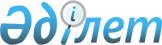 О внесении изменений в решение Кызылжарского районного маслихата Северо-Казахстанской области от 25 декабря 2013 года № 22/1 "О Кызылжарском районном бюджете на 2014-2016 годы"Решение Кызылжарского районного маслихата Северо-Казахстанской области от 3 июля 2014 года N 28/1. Зарегистрировано Департаментом юстиции Северо-Казахстанской области 22 июля 2014 года N 2871

      В соответствии со статьями 104, 106, 109 и 111 Бюджетного кодекса Республики Казахстан от 4 декабря 2008 года, статьей 6 Закона Республики Казахстан от 23 января 2001 года «О местном государственном управлении и самоуправлении в Республике Казахстан» Кызылжарский районный маслихат Северо-Казахстанской области РЕШИЛ:



      1. Внести в решение Кызылжарского районного маслихата Северо-Казахстанской области от 25 декабря 2013 года № 22/1 «О Кызылжарском районном бюджете на 2014-2016 годы» (зарегистрировано в Реестре государственной регистрации нормативных правовых актов под № 2489 15 января 2014 года, опубликовано от 24 января 2014 года в газетах «Қызылжар», «Маяк») следующие изменения:

      пункт 1 изложить в следующей редакции:

      «1. Утвердить Кызылжарский районный бюджет на 2014-2016 годы согласно приложениям 1, 2 и 3 соответственно, в том числе на 2014 год в следующих объемах:

      1) доходы - 4 650 616 тысяч тенге, в том числе по:

      налоговым поступлениям - 513 268 тысяч тенге;

      неналоговым поступлениям - 9 125,2 тысяч тенге;

      поступлениям от продажи основного капитала - 27 535 тысяч тенге;

      поступления трансфертов - 4 100 687,8 тысяч тенге;

      2) затраты - 4 678 049,5 тысяч тенге;

      3) чистое бюджетное кредитование - 79 963 тысяч тенге,

      в том числе:

      бюджетные кредиты - 91 278,7 тысяч тенге;

      погашение бюджетных кредитов - 11 315,7 тысяч тенге;

      4) сальдо по операциям с финансовыми активами - 0,

      в том числе:

      приобретение финансовых активов - 0;

      поступления от продажи финансовых активов государства - 0;

      5) дефицит (профицит) бюджета - - 107 396,5 тысяч тенге;

      6) финансирование дефицита (использование профицита) бюджета - 107 396,5 тысяч тенге;»;

      приложения 1, 4, 8 к указанному решению изложить в новой редакции согласно приложениям 1, 2, 3 к настоящему решению (прилагается).



      2. Настоящее решение вводится в действие с 1 января 2014 года.      Председатель

      сессии Кызылжарского

      районного маслихата

      Северо-Казахстанской области,

      Секретарь

      Кызылжарского районного маслихата

      Северо-Казахстанской области               А. Молдахметова

      Приложение 1

      к решению сессии

      районного маслихата

      от 3 июля 2014 года № 28/1      Приложение 1

      к решению сессии

      районного маслихата

      от 25 декабря 2013 года № 22/1 Кызылжарский районный бюджет на 2014 год

      Приложение 2

      к решению сессии

      районного маслихата

      от 3 июля 2014 года № 28/1      Приложение 4

      к решению сессии

      районного маслихата

      от 25 декабря 2013 года № 22/1 Бюджетные программы сельских округов Кызылжарского района на 2014 годпродолжение таблицы Бюджетные программы сельских округов Кызылжарского района на 2014 годпродолжение таблицы

      Приложение 3

      к решению сессии

      районного маслихата

      от 3 июля 2014 года № 28/1      Приложение 8

      к решению сессии

      районного маслихата

      от 25 декабря 2013 года № 22/1 Расходы районного бюджета за счет свободных остатков бюджетных средств, сложившахся на 1 января 2014 года      Увеличить доходы:      тыс.тенге      Увеличить расходы:                           тыс. тенге
					© 2012. РГП на ПХВ «Институт законодательства и правовой информации Республики Казахстан» Министерства юстиции Республики Казахстан
				Кате-горияКлассПод- классНаименованиеСумма, тыс. тенге123451) Доходы4 650 6161Налоговые поступления513 26803Социальный налог294 9701Социальный налог294 97004Налоги на собственность179 6881Налоги на имущество98 8433Земельный налог13 8864Налог на транспортные средства64 0705Единый земельный налог2 88905Внутренние налоги на товары, работы и услуги30 6082Акцизы7 3203Поступления за использование природных и других ресурсов11 2354Сборы за ведение предпринимательской и профессиональной деятельности12 05308Обязательные платежи, взимаемые за совершение юридически значимых действий и (или) выдачу документов уполномоченными на то государственными органами или должностными лицами8 0021Государственная пошлина8 0022Неналоговые поступления9 125,201Доходы от государственной собственности3 803,25Доходы от аренды имущества, находящегося в государственной собственности3 6727Вознаграждения по кредитам, выданным из государственного бюджета16,29Прочие доходы от государственной собственности11506Прочие неналоговые поступления 5 3221Прочие неналоговые поступления 5 3223Поступления от продажи основного капитала27 53503Продажа земли и нематериальных активов27 5351Продажа земли27 0002Продажа нематериальных активов5354Поступления трансфертов4 100 687,802Трансферты из вышестоящих органов государственного управления4 100 687,82Трансферты из областного бюджета4 100 687,8Функцио-нальная группаАдми-нис- тра- торПрог- раммаНаименованиеСумма, тыс. тенге123452) Затраты4 678 049,51Государственные услуги общего характера297 249,1112Аппарат маслихата района (города областного значения)12 871001Услуги по обеспечению деятельности маслихата района (города областного значения)12 871122Аппарат акима района (города областного значения)66 658,1001Услуги по обеспечению деятельности акима района (города областного значения)64 658,1003Капитальные расходы государственного органа2 000123Аппарат акима района в городе, города районного значения, поселка, села, сельского округа189 171001Услуги по обеспечению деятельности акима района в городе, города районного значения, поселка, села, сельского округа185 325032Капитальные расходы подведомственных государственных учреждений и организаций3 846459Отдел экономики и финансов района (города областного значения)28 549003Проведение оценки имущества в целях налогообложения654011Учет, хранение, оценка и реализация имущества, поступившего в коммунальную собственность3 000001Услуги по реализации государственной политики в области формирования и развития экономической политики, государственного планирования, исполнения бюджета и управления коммунальной собственностью района (города областного значения)24 8952Оборона5 332,2122Аппарат акима района (города областного значения)5 332,2005Мероприятия в рамках исполнения всеобщей воинской обязанности4 332,2006Предупреждение и ликвидация чрезвычайных ситуаций масштаба района (города областного значения)800007Мероприятия по профилактике и тушению степных пожаров районного (городского) масштаба, а также пожаров в населенных пунктах, в которых не созданы органы государственной противопожарной службы2004Образование2 243 520464Отдел образования района (города областного значения)232 648009Обеспечение деятельности организаций дошкольного воспитания и обучения61 600040Реализация государственного образовательного заказа в дошкольных организациях образования171 048123Аппарат акима района в городе, города районного значения, поселка, села, сельского округа4 830005Организация бесплатного подвоза учащихся до школы и обратно в сельской местности4 830464Отдел образования района (города областного значения)2 006 042003Общеобразовательное обучение1 913 111006Дополнительное образование для детей36 515001Услуги по реализации государственной политики на местном уровне в области образования15 130005Приобретение и доставка учебников, учебно-методических комплексов для государственных учреждений образования района (города областного значения)14 821015Ежемесячная выплата денежных средств опекунам (попечителям) на содержание ребенка-сироты (детей-сирот), и ребенка (детей), оставшегося без попечения родителей13 374067Капитальные расходы подведомственных государственных учреждений и организаций13 0916Социальная помощь и социальное обеспечение119 344,8451Отдел занятости и социальных программ района (города областного значения)119 344,8002Программа занятости20 297005Государственная адресная социальная помощь3 223,6007Социальная помощь отдельным категориям нуждающихся граждан по решениям местных представительных органов8 899010Материальное обеспечение детей-инвалидов, воспитывающихся и обучающихся на дому952014Оказание социальной помощи нуждающимся гражданам на дому56 509016Государственные пособия на детей до 18 лет5 076,2017Обеспечение нуждающихся инвалидов обязательными гигиеническими средствами и предоставление услуг специалистами жестового языка, индивидуальными помощниками в соответствии с индивидуальной программой реабилитации инвалида2 533001Услуги по реализации государственной политики на местном уровне в области обеспечения занятости и реализации социальных программ для населения21 685011Оплата услуг по зачислению, выплате и доставке пособий и других социальных выплат1707Жилищно-коммунальное хозяйство826 464,0458Отдел жилищно-коммунального хозяйства, пассажирского транспорта и автомобильных дорог района (города областного значения)59 054041Ремонт и благоустройство объектов в рамках развития городов и сельских населенных пунктов по Дорожной карте занятости 202059 054464Отдел образования района (города областного значения)10 369026Ремонт объектов в рамках развития городов и сельских населенных пунктов по Дорожной карте занятости 202010 369472Отдел строительства, архитектуры и градостроительства района (города областного значения)5 994,3004Проектирование, развитие, обустройство и (или) приобретение инженерно-коммуникационной инфраструктуры5 994,3123Аппарат акима района в городе, города районного значения, поселка, села, сельского округа2 425014Организация водоснабжения населенных пунктов2 425458Отдел жилищно-коммунального хозяйства, пассажирского транспорта и автомобильных дорог района (города областного значения)14 121,7028Развитие коммунального хозяйства14 121,7472Отдел строительства, архитектуры и градостроительства района (города областного значения)706 017,8058Развитие системы водоснабжения и водоотведения в сельских населенных пунктах706 017,8123Аппарат акима района в городе, города районного значения, поселка, села, сельского округа28 276008Освещение улиц населенных пунктов22 421009Обеспечение санитарии населенных пунктов1 760011Благоустройство и озеленение населенных пунктов4 095458Отдел жилищно-коммунального хозяйства, пассажирского транспорта и автомобильных дорог района (города областного значения)75017Содержание мест захоронений и захоронение безродных75472Отдел строительства, архитектуры и градостроительства района (города областного значения)131,2007Развитие благоустройства городов и населенных пунктов131,28Культура, спорт, туризм и информационное пространство432 514,1123Аппарат акима района в городе, города районного значения, поселка, села, сельского округа38 886006Поддержка культурно-досуговой работы на местном уровне38 886455Отдел культуры и развития языков района (города областного значения)23 379003Поддержка культурно-досуговой работы23 379465Отдел физической культуры и спорта района (города областного значения)10 653001Услуги по реализации государственной политики на местном уровне в сфере физической культуры и спорта6 346006Проведение спортивных соревнований на районном (города областного значения) уровне400007Подготовка и участие членов сборных команд района (города областного значения) по различным видам спорта на областных спортивных соревнованиях3 907472Отдел строительства, архитектуры и градостроительства района (города областного значения)295 867,1008Развитие объектов спорта295 867,1455Отдел культуры и развития языков района (города областного значения)30 666006Функционирование районных (городских) библиотек26 830007Развитие государственного языка и других языков народа Казахстана3 836456Отдел внутренней политики района (города областного значения)10 300002Услуги по проведению государственной информационной политики через газеты и журналы10 300455Отдел культуры и развития языков района (города областного значения)7 399001Услуги по реализации государственной политики на местном уровне в области развития языков и культуры7 014032Капитальные расходы подведомственных государственных учреждений и организаций385456Отдел внутренней политики района (города областного значения)15 364001Услуги по реализации государственной политики на местном уровне в области информации, укрепления государственности и формирования социального оптимизма граждан7 405003Реализация мероприятий в сфере молодежной политики4 698006Капитальные расходы государственного органа2 600032Капитальные расходы подведомственных государственных учреждений и организаций66110Сельское, водное, лесное, рыбное хозяйство, особо охраняемые природные территории, охрана окружающей среды и животного мира, земельные отношения115 030474Отдел сельского хозяйства и ветеринарии района (города областного значения)51 381001Услуги по реализации государственной политики на местном уровне в сфере сельского хозяйства и ветеринарии21 181006Организация санитарного убоя больных животных500007Организация отлова и уничтожения бродячих собак и кошек1 900008Возмещение владельцам стоимости изымаемых и уничтожаемых больных животных, продуктов и сырья животного происхождения675011Проведение ветеринарных мероприятий по энзоотическим болезням животных7 714012Проведение мероприятий по идентификации сельскохозяйственных животных3 632099Реализация мер по оказанию социальной поддержки специалистов15 779463Отдел земельных отношений района (города областного значения)11 447001Услуги по реализации государственной политики в области регулирования земельных отношений на территории района (города областного значения)10 944003Земельно-хозяйственное устройство населенных пунктов503474Отдел сельского хозяйства и ветеринарии района (города областного значения)52 202013Проведение противоэпизоотических мероприятий52 20211Промышленность, архитектурная, градостроительная и строительная деятельность10 305,0472Отдел строительства, архитектуры и градостроительства района (города областного значения)10 305,0001Услуги по реализации государственной политики в области строительства, архитектуры и градостроительства на местном уровне10 305,012Транспорт и коммуникации10 380458Отдел жилищно-коммунального хозяйства, пассажирского транспорта и автомобильных дорог района (города областного значения)10 380023Обеспечение функционирования автомобильных дорог9 660037Субсидирование пассажирских перевозок по социально значимым городским (сельским), пригородным и внутрирайонным сообщениям72013Прочие612 004469Отдел предпринимательства района (города областного значения)5 633001Услуги по реализации государственной политики на местном уровне в области развития предпринимательства и промышленности 5 633123Аппарат акима района в городе, города районного значения, поселка, села, сельского округа41 165040Реализация мер по содействию экономическому развитию регионов в рамках Программы «Развитие регионов» 41 165458Отдел жилищно-коммунального хозяйства, пассажирского транспорта и автомобильных дорог района (города областного значения)564 706001Услуги по реализации государственной политики на местном уровне в области жилищно-коммунального хозяйства, пассажирского транспорта и автомобильных дорог8 787043Развитие инженерной инфраструктуры в рамках Программы «Развитие регионов»555 919459Отдел экономики и финансов района (города областного значения)500012Резерв местного исполнительного органа района (города областного значения)50014Обслуживание долга16,2459Отдел экономики и финансов района (города областного значения)16,2021Обслуживание долга местных исполнительных органов по выплате вознаграждений и иных платежей по займам из областного бюджета16,215Трансферты5 890,1459Отдел экономики и финансов района (города областного значения)5 890,1006Возврат неиспользованных (недоиспользованных) целевых трансфертов5 890,13) Чистое бюджетное кредитование79 963,0Бюджетные кредиты91 278,710Сельское, водное, лесное, рыбное хозяйство, особо охраняемые природные территории, охрана окружающей среды и животного мира, земельные отношения91 278,7474Отдел сельского хозяйства и ветеринарии района (города областного значения)91 278,7009Бюджетные кредиты для реализации мер социальной поддержки специалистов91 278,7Ка- тегорияКлассПод- классНаименованиеСумма, тыс. тенге5Погашение бюджетных кредитов11 315,701Погашение бюджетных кредитов11 315,71Погашение бюджетных кредитов, выданных из государственного бюджета11 315,74) Сальдо по операциям с финансовыми активами0Приобретение финансовых активов0Ка- тегорияКлассПод- классНаименованиеСумма, тыс. тенге6Поступления от продажи финансовых активов государства5) Дефицит (профицит) бюджета-107 396,56) Финансирование дефицита (использование профицита) бюджета107 396,5Ка- тегорияКлассПод- классНаименованиеСумма, тыс. тенге7Поступления займов90 87701Внутренние государственные займы90 8772Договоры займа90 877Функцио-нальная группаАдми-нис- тра- торПрог- раммаНаименованиеСумма, тыс. тенге16Погашение займов11 315,7459Отдел экономики и финансов района (города областного значения)11 315,7005Погашение долга местного исполнительного органа перед вышестоящим бюджетом11 315,7Ка- тегорияКлассПод- классНаименованиеСумма, тыс. тенге8Используемые остатки бюджетных средств27835,201Остатки бюджетных средств27835,21Свободные остатки бюджетных средств27835,2Свободные остатки бюджетных средств27835,2Функциональная группаАдминистраторПрог- раммаНаименованиеВсего12345Всего155 0241Государственные услуги общего характера92 303123Аппарат акима района в городе, города районного значения, поселка, села, сельского округа92 303001Услуги по обеспечению деятельности акима района в городе, города районного значения, поселка, села, сельского округа88 457032Капитальные расходы подведомственных государственных учреждений и организаций3 8464Образование2 893123Аппарат акима района в городе, города районного значения, поселка, села, сельского округа2 893005Организация бесплатного подвоза учащихся до школы и обратно в сельской местности2 8937Жилищно-коммунальное хозяйство23 198123Аппарат акима района в городе, города районного значения, поселка, села, сельского округа23 198014Организация водоснабжения населенных пунктов2 425008Освещение улиц населенных пунктов16 518009Обеспечение санитарии населенных пунктов1 760011Благоустройство и озеленение населенных пунктов2 4958Культура, спорт, туризм и информационное пространство17 135123Аппарат акима района в городе, города районного значения, поселка, села, сельского округа17 135006Поддержка культурно-досуговой работы на местном уровне17 13513Прочие19 495123Аппарат акима района в городе, города районного значения, поселка, села, сельского округа19 495040Реализация мер по содействию экономическому развитию регионов в рамках Программы «Развитие регионов»19 495в том числев том числев том числев том числев том числев том числев том числев том числев том числеАрхан-гель- скийАсанов-скийБере- зов- скийБескольскийБугровскойВагулинскийВино- градовскийКуйбы-шев- скийКызыл- жар- ский55555555512 65213 08419 55230 11011 40622 73011 55520 26913 6668 1519 49612 17013 8218 58012 3317 80710 6829 2658 1519 49612 17013 8218 58012 3317 80710 6829 2658 1519 49612 17013 8218 5808 4857 80710 6829 2653 8460044656901 446004320044656901 446004324465691 4464329601 4222 18713 5546601 3051 5827647649601 4222 18713 5546601 3051 5827647641 0196357718009121 00810 9295005106516046041 7601605101608651601601601601601 37502 583005 48206 6571 0381 37502 583005 48206 6571 0381 3752 5835 4826 6571 0382 1662 1662 1662 1662 1662 1662 1662 1662 1672 1662 1662 1662 1662 1662 1662 1662 1662 1672 1662 1662 1662 1662 1662 1662 1662 1662 167Функциональная группаАдминистраторПрог- раммаНаименованиеВсего12345Всего149 7291Государственные услуги общего характера96 868123Аппарат акима района в городе, города районного значения, поселка, села, сельского округа96 868001Услуги по обеспечению деятельности акима района в городе, города районного значения, поселка, села, сельского округа96 868032Капитальные расходы подведомственных государственных учреждений и организаций04Образование1 937123Аппарат акима района в городе, города районного значения, поселка, села, сельского округа1 937005Организация бесплатного подвоза учащихся до школы и обратно в сельской местности1 9377Жилищно-коммунальное хозяйство7 503123Аппарат акима района в городе, города районного значения, поселка, села, сельского округа7 503014Организация водоснабжения населенных пунктов0008Освещение улиц населенных пунктов5 903009Обеспечение санитарии населенных пунктов0011Благоустройство и озеленение населенных пунктов1 6008Культура, спорт, туризм и информационное пространство21 751123Аппарат акима района в городе, города районного значения, поселка, села, сельского округа21 751006Поддержка культурно-досуговой работы на местном уровне21 75113Прочие21 670123Аппарат акима района в городе, города районного значения, поселка, села, сельского округа21 670040Реализация мер по содействию экономическому развитию регионов в рамках Программы «Развитие регионов» 21 670в том числев том числев том числев том числев том числев том числев том числев том числев том числев том числеЛеснойНало- бин- скийНовониколь- скийПетер-фельд-скийПриб- режныйРас- свет- скийРощин-скийСвет- лопольскийСоко- лов- скийЯкор- ский555555555514 79713 22013 69114 58213 93814 04917 64011 36219 72916 7218 10910 4518 81310 42010 07010 63510 1658 41611 5058 2848 10910 4518 81310 42010 07010 63510 1658 41611 5058 2848 10910 4518 81310 42010 07010 63510 1658 41611 5058 2840001 166771000000001 166771000001 1667717096024948299307767787798297777096024948299307767787798297775494423346697706166186196696171601601601601601601601601601603 81202 217004714 53005 2285 4933 81202 217004714 53005 2285 4933 8122 2174714 5305 2285 4932 1672 1672 1672 1672 1672 1672 1672 1672 1672 1672 1672 1672 1672 1672 1672 1672 1672 1672 1672 1672 1672 1672 1672 1672 1672 1672 1672 1672 1672 167Кате- горияКлассПод- классСпецификаНаименованиеСумма8Используемые остатки бюджетных средств27 835,201Остатки бюджетных средств27 835,21Свободные остатки бюджетных средств27 835,201Свободные остатки бюджетных средств27 835,2Всего:27 835,2Функ- цио- наль- ная группаАдминис-тра-торПрог-раммаПодпрограммаНаименованиеСумма7472Отдел строительства, архитектуры и градостроительства района (города областного значения)5 994,3004Проектирование, развитие, обустройство и (или) приобретение инженерно-коммуникационной инфраструктуры 5 994,3015За счет средств местного бюджета5 994,3458Отдел жилищно-коммунального хозяйства, пассажирского транспорта и автомобильных дорог района (города областного значения)7 621,7028Развитие коммунального хозяйства7 621,7015За счет средств местного бюджета7 621,7472Отдел строительства, архитектуры и градостроительства района (города областного значения)2 452,4058Развитие системы водоснабжения и водоотведения в сельских населенных пунктах2 321,2015За счет средств местного бюджета2 321,2007Развитие благоустройства городов и населенных пунктов131,2015За счет средств местного бюджета131,28472Отдел строительства, архитектуры и градостроительства района (города областного значения)5 403008Развитие объектов спорта5 403015За счет средств местного бюджета5 40310474Отдел сельского хозяйства и ветеринарии района (города областного значения)401,7009Бюджетные кредиты для реализации мер социальной поддержки специалистов401,7015За счет средств местного бюджета401,711472Отдел строительства, архитектуры и градостроительства района (города областного значения)72001Услуги по реализации государственной политики в области строительства, архитектуры и градостроительства на местном уровне72015За счет средств местного бюджета7215459Отдел экономики и финансов района (города областного значения)5 890,1006Возврат неиспользованных (недоиспользованных) целевых трансфертов5 890,1Всего:27 835,2